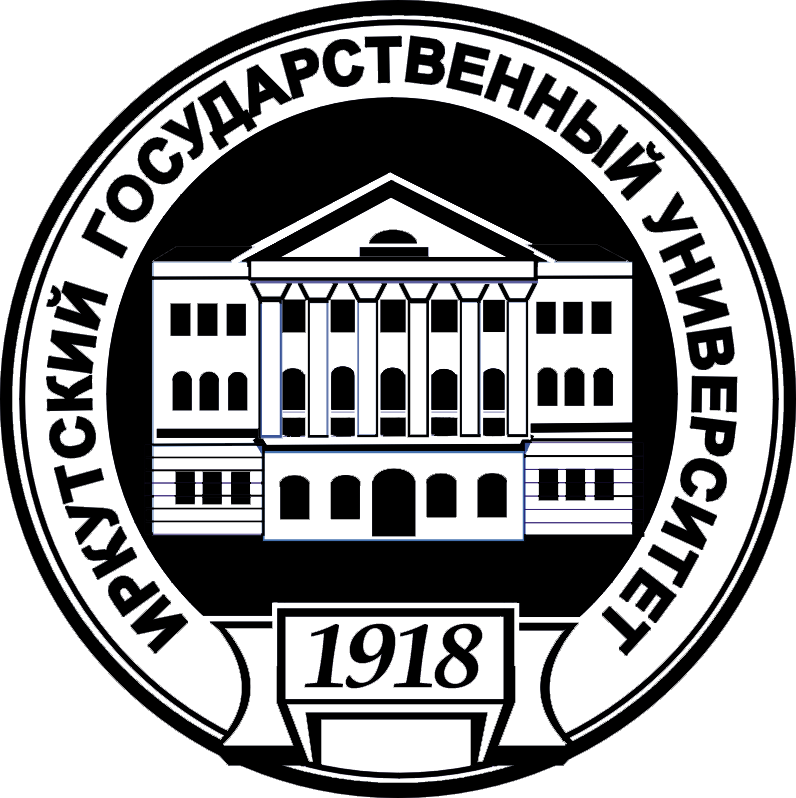 Министерство образования Российской ФедерацииФилиал ФГБОУ ВПО «Иркутский государственный университет»в г. Братске Согласовано                                                        Утверждаю Мэр г. Братска				                     И.о.директора БФ ИГУ   _______  С.В. Серебренников                                         ________   Н.В.Добрынина                                  (подпись)                                                                         (подпись)   «__»_________________20_г.                                    «__»_________________20__г.Программа повышения квалификации «Управление государственными и муниципальными закупками» Согласовано с  УМК филиала  ФГБОУ ВПО «ИГУ» в г. БратскеПротокол  № ___ от «___» ____________ 20___ г.Председатель Клещева Т.В.Братск 2015 г.ОБЩАЯ ХАРАКТЕРИСТИКА ПРОГРАММЫЦель реализации программыКурсы по дополнительной профессиональной образовательной программе «Контрактная система закупок в сфере закупок товаров, работ и услуг для обеспечения государственных и муниципальных нужд» проводятся для реализации требований ст.9, ст.38, ст.39 Федерального закона от 05.03.2013 № 44-ФЗПланируемые результаты обученияСпециалисты, прошедшие обучение на курсах по дополнительной профессиональной образовательной программе должны обладать следующими компетенциями:знать основные положения законодательства Российской Федерации в сфере  закупок товаров, работ, услуг для обеспечения государственных и муниципальных нужд;знать  права и обязанности и функции (полномочия) комиссий по осуществлению закупок;знать права, обязанности и функции (полномочия) контрактной службы, контрактного управляющего. 1.3. Категория слушателей:  программа курсов предназначена для руководителей заказчиков, руководителей контрактных служб заказчиков, контрактных управляющих, председателей и членов комиссий заказчиков, которыми выступают государственные органы, органы управления государственными внебюджетными фондами, органы местного самоуправления, казенные и бюджетные учреждения, Государственная корпорация по атомной энергии «Росатом» и подведомственные ей организации, а в отдельных случаях автономные учреждения, государственные и муниципальные унитарные предприятия.1.4.Трудоемкость обучения: 108 часов1.5.Форма обучения: с отрывом от работы, с частичным отрывом от работы, без отрыва от работы.2. СОДЕРЖАНИЕ ПРОГРАММЫ2.1 Учебный план программы повышения квалификации2.2 Календарный учебный графикСоставляется по согласованию с заказчиком2.3 Рабочая программа Модуль 1: Общие положения в сфере закупок товаров, работ, услуг для обеспечения государственных и муниципальных нужд.  Планирование, мониторинг и аудит   в сфере закупок.Тема 1.1 Сфера применения Федерального закона от 05.04.2013 № 44-ФЗ «О контрактной системе в сфере закупок товаров, услуг для обеспечения государственных и муниципальных нужд».  Основные понятия, используемые в Федеральном законе от 05.04.2013 г. № 44-ФЗ. (2 час.) Тема 1.2 Цели осуществления закупок, информационное обеспечение контрактной системы в сфере закупок, организация электронного документооборота в контрактной системе в сфере закупок.(2 час.)Тема 1.3 Основные принципы контрактной системы в сфере закупок (открытость и прозрачность, обеспечение конкуренции, профессионализм заказчика, стимулирование инноваций, единство контрактной системы в сфере закупок, ответственность за результативность обеспечения государственных и муниципальных нужд, эффективность осуществления закупок.)(2 час.)Тема 1.4 Особенности закупок, осуществляемых бюджетными, автономными учреждениями, государственными, муниципальными унитарными предприятиями и иными юридическими лицами. Права, обязанности, функции (полномочия): заказчика, контрактной службы (контрактного управляющего), комиссии по осуществлению закупок, специализированной организации, экспертов, экспертных организаций	. Централизованные закупки. Особенности осуществление закупок по 223-ФЗ (ст.15) (3 час.). Тема 1.5 Порядок планирования закупок, составление планов закупок, планов графиков закупок. Порядок обоснования закупок, нормирование в сфере закупок, обязательное общественное обсуждение закупок.  Порядок установления начальной (максимальной) цены контракта, заключаемого с единственным поставщиком (подрядчиком, исполнителем) (3 час.)Тема 1.6 Организация и проведение мониторинга закупок и аудита в сфере закупок. Обжалование действий Заказчика. Жалоба, ее содержание в сфере закупок. Особенности рассмотрения жалобы в сфере закупок. Реестр недобросовестных поставщиков. Административная ответственность в сфере закупок. Примеры административной ответственности.(2 час.)Практические занятия: Порядок составления планов закупок. Порядок составления планов-графиков закупок.  Порядок установления начальной (максимальной) цены контракта, заключаемого с единственным поставщиком (подрядчиком, исполнителем.) (2 час.)Текущий контроль знаний : зачет (1 час.)Модуль 2 Способы определения поставщиков (подрядчиков, исполнителей). Особенности осуществления отдельных видов закупок.Тема 2.1 Организация осуществления закупок: способы определения поставщиков (подрядчиков, исполнителей), совместные конкурсы и аукционы (1 час.)Тема 2.2 Инструменты и правовые механизмы защиты интересов заказчиков при проведении закупок: обеспечение заявок при проведении конкурсов и аукционов, условия банковских гарантий, реестр банковских гарантий, антидемпинговые меры при проведении конкурса и аукциона, реестр недобросовестных поставщиков (подрядчиков, исполнителей) и требования к участникам закупки. (1 час.)Тема 2.3 Участие учреждений и предприятий уголовно-исполнительной системы в закупках. Участие организаций инвалидов в закупках, участие субъектов малого предпринимательства, социально ориентированных некоммерческих организаций в закупках. (1 час.)Тема 2.4 Отмена определения поставщика (подрядчика, исполнителя). Изменение и отзыв заявок. Оценка заявок, окончательных предложений участников закупки и критерии этой оценки.(1 час.)Тема 2.5 Правила описания объекта закупки, составления технического задания на закупку товаров, работ , услуг. (1 час.)Тема 2.6 Закупки у единственного поставщика (подрядчика, исполнителя): случаи закупки товаров, работ и услуг путем закупки у единственного поставщика (подрядчика, исполнителя), извещение об осуществлении закупки у единственного поставщика (подрядчика, исполнителя), обоснование невозможности или нецелесообразности использования  иных способов определения поставщика (подрядчика, исполнителя), а также цены контракта и иных существенных условий контракта с единственным поставщиком (подрядчиком, исполнителем).(2 час.)Тема 2.7 Проведение запроса котировок: требования, предъявляемые к проведению запроса котировок, порядок проведения запроса котировок, порядок подачи заявки на участие в запросе котировок, рассмотрение и оценка заявки на участие в запросе котировок, последствия признания запроса котировок несостоявшимися. (1 час.)Тема 2.8 Особенности проведения запроса котировок для оказания скорой специализированной медицинской помощи в экстренной или неотложной форме и нормального жизнеобеспечения граждан. Проведение запроса предложений , извещение о проведении запроса предложений, документация о проведении запроса предложений, рассмотрение и оценка заявок на участие в запросе предложений и окончательных предложений, заключение контракта по результатам запроса предложений, последствия признания запроса предложений несостоявшимися. (2 час.)Тема 2.9 Аукцион в электронной форме (электронный аукцион): особенности документооборота при проведении электронного аукциона, аккредитация участников электронного аукциона на электронной площадке, реестр участников электронного аукциона, получивших аккредитацию на электронной площадке, извещение о проведении электронного аукциона, содержание документации об электронном аукционе, порядок предоставления документации об электронном аукционе, разъяснений ее положений и внесение в нее изменений, порядок подачи заявок на участие в электронном аукционе, порядок рассмотрения первых частей заявок на участие в электронном аукционе, порядок проведения электронного аукциона, порядок рассмотрения вторых частей заявок на участие в электронном аукционе, заключение контракта по результатам  электронного аукциона, последствия признания электронного аукциона несостоявшимся. (2 час.) Тема 2.10 Проведение открытого конкурса: извещение о проведении открытого конкурса, конкурсная документация, порядок подачи заявок на участие в открытом конкурсе, вскрытие конвертов с заявками на участие в открытом конкурсе и открытие доступа к поданным в  форме  электронных документов заявкам на участие в открытом конкурсе, рассмотрение и оценка заявок на участие в конкурсе, заключение контракта по результатам конкурса, последствия признания конкурса несостоявшимся.(2 час.)Практические занятия (деловые игры): Порядок документального оформления и проведения закупки у единственного поставщика (подрядчика, исполнителя). Порядок документального оформления и проведения запроса котировок. Порядок документального оформления и проведения запроса предложений. Порядок документального оформления и проведения электронного аукциона. Порядок документального оформления и проведения открытого конкурса. (4 час.)Текущий контроль зачет Модуль 3 Особенности осуществления отдельных видов закупок. Порядок заключения, исполнения, расторжения контрактов. Техническая поддержка и информационное сопровождение закупок.Тема 3.1 Особенности заключения энергосервисных контрактов. Особенности заключения государственных контрактов на оказание услуг связи для обеспечения обороны безопасности государства, правопорядка с единственным исполнителем. Особенности заключения государственных контрактов при осуществлении закупок и товаров, работ и услуг, включаемых в государственный оборонный заказ, и закупок материальных ценностей, поставляемых в государственный материальный резерв. Особенности осуществления закупок в соответствии с решением Правительства РФ. (2 час.) Тема 3.2 Контракт: содержание, порядок заключения,обязательные требования к составу реквизитов. Особенности исполнения контракта. Изменение, расторжение контракта. Обеспечение исполнения контракта. Банковское сопровождение контрактов. Реестр контрактов, заключенных заказчиками.(5 час.)Практические занятия: Порядок подготовки контракта на поставку товаров. Порядок подготовки контракта на выполнение работ. Порядок подготовки контракта на оказании  услуг. (2 час.)Текущий контроль-зачетТема 3.3 Организация рабочего места специалиста по закупкам. Нормативно-правовая база контрактной системы. Знакомство с официальным сайтом и работа на официальном сайте zakupki.gov.ru.(1 час.)Тема 3.4 Электронные площадки. Знакомство и работа с площадкой RTS-tender. Планирование закупок. Составление плана-графика. Заполнение плана графика на официальном сайте. (2 час.)Тема 3.5 Размещение и проведение закупок на  официальном сайте zakupki.gov.ru (часть 2).  Проведение Аукциона в электронной форме на торговой площадке RTS-tender. (2 час.)_Тема 3.6 Заключение контрактов и работа с контрактами.(2 час.)Тема 3.7 Отчетность Заказчика. Формирование отчетов на официальном сайте zakupki.gov.ru. (2 час.)Итоговый контроль: ЗачетПеречень лабораторных работ и практических (семинарских) занятийВиды самостоятельной работы:3.Условия реализации программы 3.1 3.2 Образовательная организация должна располагать материально-технической базой, обеспечивающей проведение всех видов занятий и соответствующей действующим санитарным и противопожарным нормам и правилам.Минимально необходимый для реализации программы перечень материально-технического обеспечения включает в себя:- кабинет лаборатории технологий управления (стандартное+ ПК, экран с видеопроектором);- компьютерный класс  (стандартное + ПК; принтер; переносной экран с видеопроектором);- зал деловых коммуникаций (стандартное* + специализированное оборудование);-кабинет множительной техники;- собственную библиотеку.	Образовательная организация должна обеспечить каждого обучающегося во время самостоятельной подготовки рабочим местом в компьютерном классе с выходом в Интернет.	Образовательная организация должна быть обеспечена необходимым комплектом лицензионного программного обеспечения.	Используемая для реализации программа общая площадь помещений должна составлять не менее 10 кв.метров на одного обучающегося.3.2  Каждый обучающийся в течение всего периода обучения должен быть обеспечен неограниченным доступом к электронно-библиотечным системам, содержащим издания основной  и дополнительной литературы. Электронно- библиотечная система  должна обеспечивать возможность индивидуального доступа к сети Интернет. Обучающимся должен  быть обеспечен доступ к современным профессиональным базам данных и информационным справочным системам. Образовательная организация должна быть обеспечена необходимым комплектом лицензионного программного обеспечения.4. Оценка качества освоения программы 4.1 Ответственность за обеспечение качества подготовки обучающихся при реализации программы и получения требуемых результатов несет образовательная организация.4.2 Оценка качества освоения программы обучающимся включает текущий контроль успеваемости  (зачет по пройденному модулю) и итоговую аттестацию: зачет.4.3 Фонд оценочных средств:Вопросы к зачетуМодуль 1:Сфера применения настоящего Федерального закона.Законодательство Российской Федерации и иные нормативные правовые акты о контрактной системе в сфере закупок товаров, работ, услуг для обеспечения государственных и муниципальных нуждОсновные понятия, используемые в настоящем Федеральном законе.Информационное обеспечение контрактной системы в сфере закупокОрганизация электронного документооборота в контрактной системе в сфере закупокПринципы контрактной системы в сфере закупокВключаются ли согласно Закону N 44-ФЗ закупки у единственного поставщика на сумму до 100 и 400 тыс. руб. в план-график и в совокупный годовой объем закупок при расчете процентов? Как составить план закупок , если у бюджетного учреждения все закупки укладываются в лимит до 100 тыс.?9.Какие виды закупок бюджетное учреждение может осуществлять по 44-ФЗ?10. Что подразумевается под НМЦК в Законе N 44-ФЗ? Какую цену должен указывать заказчик при объявлении торгов? В чем разница между начальной и максимальной ценой контракта?11. Можно ли будет использовать для определения начальной (максимальной) цены контракта данные из Интернета, например с официальных сайтов компаний, реализующих необходимый товар?12. Должны ли мы будем для определения начальной (максимальной) цены контракта при закупке у единственного поставщика собирать предложения не менее чем от трех поставщиков?13. Если государственный (муниципальный) заказчик заключает договор подряда с физическим лицом, необходимо ли обосновать цену контракта?14. Нужно ли обосновывать цену государственных (муниципальных) контрактов на сумму до 100 тыс. руб. и до 400 тыс. руб.?Модуль 2:1.Если осуществляются закупки до 100 тыс. руб., следует заключать контракт или обычный договор?2. Подпадает ли заключение гражданско-правового договора по аренде имущества под действие 44-ФЗ? 3. Какой способ закупки следует применять для заключения договора аренды по правилам Закона N 44-ФЗ?4. Нормам какого закона должны соответствовать закупки государственных казенных учреждений?5.Где размещается информация о заключении и исполнении контракта?6. Какие положения обязаны соблюдать автономные учреждения в соответствии с законом 44-ФЗ?7. Как должны осуществлять свои закупки унитарные предприятия?8. Является ли плата за обучение (в рамках муниципального задания) учащихся в детской школе искусств средствами от иной приносящей доход деятельности бюджетного учреждения в контексте ст. 15 Закона N 44-ФЗ?9. Если в 2014 году будет создан уполномоченный орган для нескольких муниципальных бюджетных учреждений, должен ли он брать на себя такие функции, как составление планов-графиков и заключение контрактов?10. Вправе ли, согласно Закону N 44-ФЗ, заказчик - бюджетное учреждение самостоятельно осуществлять полномочия на определение поставщиков (подрядчиков, исполнителей), планирование закупок, составление планов-графиков, заключение контрактов? 11. Необходимо ли наличие решения федерального органа исполнительной власти об осуществлении заказчиком указанных полномочий?12. Как будут предоставляться преференции учреждениям системы исполнения наказаний? Будет ли специальный порядок, установленный Правительством РФ?13. Как будет производиться расчет процента закупок у субъектов малого предпринимательства: только по номенклатуре товаров, закупаемых у СМП, или от общей номенклатуры товаров, работ, услуг?14. Какими документами участник закупки должен подтвердить свое право на получение преимуществ согласно ст. 30 Закона N 44-ФЗ?15. Что означает "правомочность участника закупки"?Модуль 3Как проверить отсутствие судимости, дисквалификации? Может ли заказчик предъявлять любые дополнительные требования к участникам закупки (наличие специалистов, опыта работы и т.д.)? Какими документами участник закупки сможет подтвердить свою добросовестность при демпинге согласно ст. 37 Закона N 44-ФЗ?В какой срок заказчик обязан уведомить участника закупки об отказе от принятия предоставленной им банковской гарантии: в срок, предусмотренный ГК РФ; в срок, установленный в документации о закупке; или в течение 3 рабочих дней сразу дать ответ?Нужен ли контрактный управляющий в казенном учреждении?При каком объеме финансирования заказчик обязан создать контрактную службу?Должен ли заказчик утвердить положение о контрактной службе? Какова ответственность работников контрактной службы, контрактного управляющего согласно КоАП РФ?Сколько может быть контрактных управляющих в одной организации? Можно ли привлечь контрактного управляющего со стороны, заключив с ним договор гражданско-правового характера?Могут ли функции контрактного управляющего быть разделены по направлениям, например контракты на ремонт, курирует Петров в части оплаты, в части приемки - Сидоров, в части исполнения - Иванов?Обязан ли заказчик утвердить следующие документы?1. Положение (регламент) о контрактном управляющем (расходы на осуществление закупок составляют менее 100 млн. руб.).2. Положение (регламент) о взаимодействии контрактного управляющего и структурных подразделений заказчика.3. Положение (регламент) о деятельности закупочной комиссии.Можно ли вместо трех указанных документов разработать один - положение (административный регламент) закупочной деятельности заказчика и все вышеуказанные положения сделать приложениями к нему?Может ли контрактный управляющий быть членом комиссии по осуществлению закупок?Могут ли одни и те же специалисты быть членами нескольких комиссий (аукционной, конкурсной, единой)?Достаточно ли в комиссии по осуществлению закупок по новому Закону одного члена комиссии, прошедшего профессиональную переподготовку?5. Кадровые условияУчебно-методическое обеспечение программы:Федеральный закон от 05.04.2013 N 44-ФЗ (ред. от 06.04.2015) "О контрактной системе в сфере закупок товаров, работ, услуг для обеспечения государственных и муниципальных нужд""Кодекс Российской Федерации об административных правонарушениях" от 30.12.2001 N 195-ФЗ
(ред. от 08.06.2015)
(с изм. и доп., вступ. в силу с 19.06.2015)Постановление Правительства РФ от 28.11.2013 N 1084
(ред. от 09.06.2015)
"О порядке ведения реестра контрактов, заключенных заказчиками, и реестра контрактов, содержащего сведения, составляющие государственную тайну"
(вместе с "Правилами ведения реестра контрактов, заключенных заказчиками", "Правилами ведения реестра контрактов, содержащего сведения, составляющие государственную тайну") Сухаренко А.  Госзакупки под контроль!, /"ЭЖ-Юрист",-2015, N 18-19Митина И., Скрябина М. Есть ли КЖЦ в России?/"ЭЖ-Юрист", 2015, N 17 Курц Н.А. Антидемпинговые меры как способ повышения конкуренции и правовой защиты контрактной системы/"Вестник арбитражной практики", 2015, N 1  Сухаренко А.Н./Влияния института общественного контроля на снижение уровня коррупции в сфере госзакупок
"Российская юстиция", 2015, N 3 Министерство образования Российской ФедерацииФилиал ФГБОУ ВПО «Иркутский государственный университет»в г. Братске Согласовано                                                        Утверждаю Мэр г. Братска				                     И.о.директора БФ ИГУ   _______  С.В. Серебренников                                         ________   Н.В.Добрынина                                  (подпись)                                                                         (подпись)   «__»_________________20_г.                                    «__»_________________20__г.Программа повышения квалификации «Контрактная система в сфере закупок товаров, работ и услуг для обеспечения государственных и муниципальных нужд» Согласовано с  УМК филиала  ФГБОУ ВПО «ИГУ» в г. БратскеПротокол  № ___ от «___» ____________ 20___ г.Председатель Клещева Т.В.Братск 2015 г.Наименование разделов,дисциплин(модулей)Общая трудоемкостьВсегоАуд.часАудиторные занятия, час. Аудиторные занятия, час. Аудиторные занятия, час. СРС,часНаименование разделов,дисциплин(модулей)Общая трудоемкостьВсегоАуд.часАудиторные занятия, час. Аудиторные занятия, час. Аудиторные занятия, час. СРС,часНаименование разделов,дисциплин(модулей)Общая трудоемкостьВсегоАуд.часлекцииЛабораторныезанятияПрак. занятия, семинарыСРС,час1234567Модуль 1 Общие положения в сфере закупок товаров, работ, услуг для обеспечения государственных и муниципальных нужд.  Планирование, контроль, мониторинг и аудит в сфере закупок.361816218Модуль 2 Способы определения поставщиков (подрядчиков, исполнителей). Особенности осуществления отдельных видов закупок.361816218Модуль 3Порядок заключения, исполнения, изменения расторжения контрактовИнформационная поддержка и техническое сопровождение закупок.361812618Итоговая аттестацияЗачетЗачетЗачетЗачетЗачетЗачетИтого10854441054Номер темыНаименование практических (семинарских) занятийМодуль 1Порядок составления:планов закупок;планов-графиков закупок;порядок установления начальной (максимальной ) цены контракта, заключаемого с единственным поставщиком (подрядчиком, исполнителем.)Модуль 2Порядок документального оформления и проведения закупки у единственного поставщика (подрядчика, исполнителя).(1 час.)Порядок документального оформления и проведения запроса котировок. (1 час.)Порядок документального оформления и проведения запроса предложений. (1 час.)Порядок документального оформления и проведения электронного аукциона. Порядок документального оформления и проведения открытого конкурса. (1 час.)Модуль 3Порядок подготовки контракта на поставку товаров; Порядок подготовки контракта на выполнение работ; Порядок подготовки контракта на оказании  услуг. (2 час.)№ п/пВиды СРСТрудоемкость1.Составление словаря терминов, используемых в федеральном законе 44-ФЗ4 час.2.Изучение дополнительных нормативных документов с использованием системы Консультант +. Составление списка данных документов.6 час.3.Составление плана закупки, плана-графика в структурированном виде.  Обоснование начальной  (максимальной) цены контракта.4 час.4.Изучение практики ФАС.4 час.5.Описание объекта закупки.6 час.6.Составление технического задания6 час.7.Составление запросов предложений в организации6 час.8.Составление контракта на поставку товаров4 час.9.Составление контракта на выполнение работ4 час.10.Составление контракта на оказание услуг4 час.11.Работа с сайтом РТС-тендерчас.№Ф.И.О.Ученая степень и ученое званиеОсновное место работы, должность1.Шмакова Светлана АлександровнаК.ю.н., доцентФилиал ФГБОУ ВПО «ИГУ» в г. Братске2.Пилявин Сергей Вячеславович_ Заместитель заведующего отделом правового сопровождения и размещения муниципальных заказов, зав.сектором правового сопровождения муниципальных заказов администрации г. Братска3.Мельникова Вера АлександровнаК.т.н.Филиал ФГБОУ ВПО «ИГУ» в г. Братске4.Головкина Марина Васильевна-Начальник учебного отдела  